                                                                                                                                                                                     УтверждаюДиректор  МБОУ СОШ  № 20__________________Г.В.ОсьмаковаПриказ №         от __________ 2023г      Сетка занятий (пр-т Космонавтов д 10 А)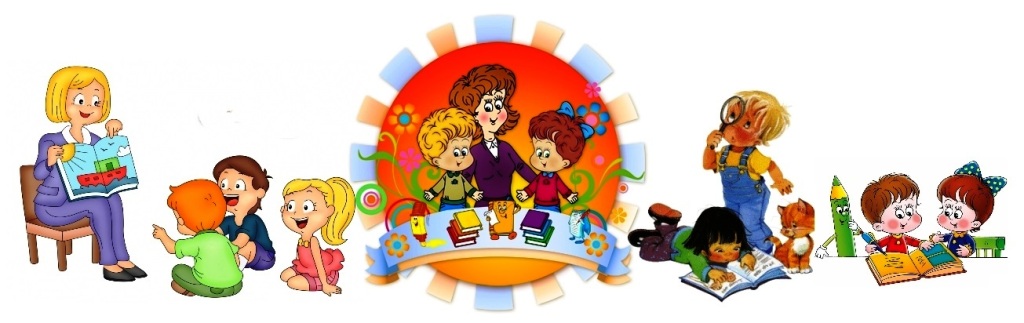 №п/пНазвание кружкаРуководитель кружкаДень проведенияВремя проведенияВозраст1Кружок «Грамотейка» (обуч. грамоте) Педагог доп. образованияМухина Нина ВладимировнаВторник-четверг 15.00-15.3515.45-16.206-7 лет5-6 лет2Кружок  «Буквоежка» (развитие речи)Педагог доп. образованияМухина Нина ВладимировнаВторник-четверг 16.30-16.554-5 лет3Кружок «Считалочка»  (математика)Педагог доп. образованияАнпилова Инна ЕвгеньевнаПонедельникПятница15.00-15.3515.45-16.206-7 лет5-6 лет4Кружок «Игралочка»  (математика)Педагог доп. образованияАнпилова Инна ЕвгеньевнаПонедельникПятница16.30-16.554-5 лет5Спортивный кружок «Фитнесмикс»Педагог доп. образованияПодвижная Анна АлександровнаПятница15.10-15.3515.45-16-203-5 лет5-7 лет6Кружок по пению «Звонкие голоса»Музыкальный руководитель Богатырева Ирина ВладимировнаВторник15.10-15.3515.45-16.203-5лет5-7 лет7Театральный кружок «Чиполлино»Педагог доп. образования Богатырева Ирина ВладимировнаЧетверг15.10-15.353-5 лет8Театральный кружок «Арлекино»Педагог доп. образования Давыдова Надежда БорисовнаСреда15.00-15.405-7 лет10Кружок по рисованию «Разноцветный мир»Педагог доп. образования Анпилова Инна ЕвгеньевнаВторник15.00-15.35   15.45-16.105-7 лет3-5 года 11Кружок «Ловкий дельфин»(бассейн)Инструктор по плаванию Прасковина Эльвира ВалерьевнаВторникЧетверг15.05-15.45  15.00-15.404-5 лет5-6 лет12 Кружок «Аквааэробика» (бассейн)Инструктор по плаванию Прасковина Эльвира ВалерьевнаПятница12.00-12.456-7 лет13Кружок«Белая ладья» (шахматы)Педагог доп. образования Шрейбер Елена СергеевнаЧетверг12.00-12.406-7 лет14Кружок «Пластилинография»Педагог доп. образования Гайдук Екатерина АлександровнаСреда15.10-15.3515.45-16.103-4 года4-5 лет15Кружок «Веселая петелька» (вязание)Педагог доп. образования Гайдук Екатерина АлександровнаПятница15.00-15.3515.45-16.205-6 лет6-7 лет16Кружок «Английский язык для малышей»Педагог доп. образования Савельева Анна ВячеславовнаПонедельникЧетверг 15.00-15.355-7 лет17Кружок «Английский язык для малышей» (2 год обучения)Педагог доп. образования Савельева Анна ВячеславовнаПонедельникЧетверг 15.45-16.20(2 год обучения)5-7 лет(2 год обучения)18Кружок «Цветик-семицветик»(занятия с психологом)Педагог доп. образованияМорозова Яна ОлеговнаПонедельник15.10-15.3515.45-16.1516.30-16.553-4 года5-6 лет4-5 лет19Кружок «Робототехника»Педагог доп. образованияЧерап Светлана СергеевнаПонедельник15.00-15.35 15.45-16.205-6 лет6-7 лет20Кружок «Оч.умелые ручки»Педагог доп. образования Подвижная Анна АлександровнаСреда15.00-15.35 15.45-16.205-6 лет6-7 лет